DOORVERWIJSKAARTDOORVERWIJSKAARTDeze kaart is een praktisch hulpmiddel dat:Kan gebruikt worden als geheugensteuntje voor wanneer je een afspraak hebt.Kan helpen om het eerste contact met een organisatie vlot te laten verlopen. Je kan deze kaart afgeven aan het onthaal. Zo weet men meteen wat je vraag is en hoef je je verhaal niet volledig opnieuw te doen.Vul deze kaart samen in met de organisatie die je doorverwees. Het is niet noodzakelijk om alle velden in te vullen! Geef aan welke info je liever wel of niet vermeldtAFSPRAAKDatum:                       /                        /  20AFSPRAAKOm                                                  uurAFSPRAAKMetAFSPRAAKOrganisatie:AFSPRAAKAdres:AFSPRAAKTelefoon:AFSPRAAKOpeningsuren:AFSPRAAKAFSPRAAKWat moet ik meebrengen:AFSPRAAKDOORVERWIJZEROpgelet! Enkel in te vullen met onderlinge toestemming!DOORVERWIJZERNaam:DOORVERWIJZEROrganisatie:DOORVERWIJZERTelefoon:DOORVERWIJZERe-mail:MIJN GEGEVENSNaam:MIJN GEGEVENSAdres: MIJN GEGEVENSTelefoon:MIJN GEGEVENSE-mail:HULPVRAAGHULPVRAAGHULPVRAAGHULPVRAAGHULPVRAAGHULPVRAAGHULPVRAAGHULPVRAAGHULPVRAAGHULPVRAAGHULPVRAAGHULPVRAAG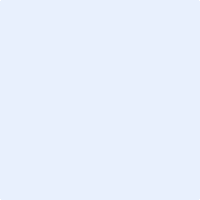 